Making InferencesWhat is an inference?What is textual evidence?Why is it important to learn how to make inferences when reading?Make some inferences about the following images or passages:Image/PassageWhat I think happened/is happening(Inference)Why I think that (Textual/Visual evidence)“And I know she ain’t saying what she want a say either and it’s a strange thing happening here cause nobody saying nothing.” (The Help, 35)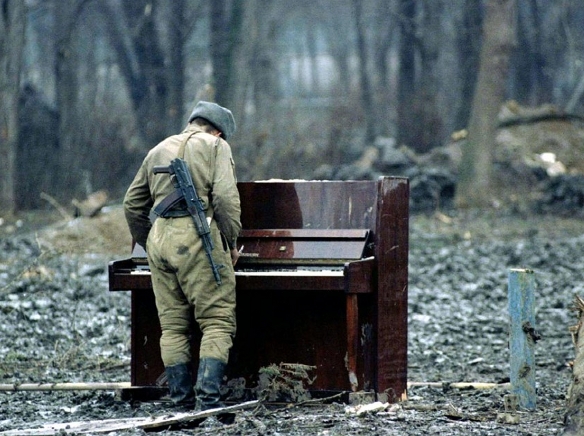 “For sale: baby shoes. Never worn.” – Ernest Hemingway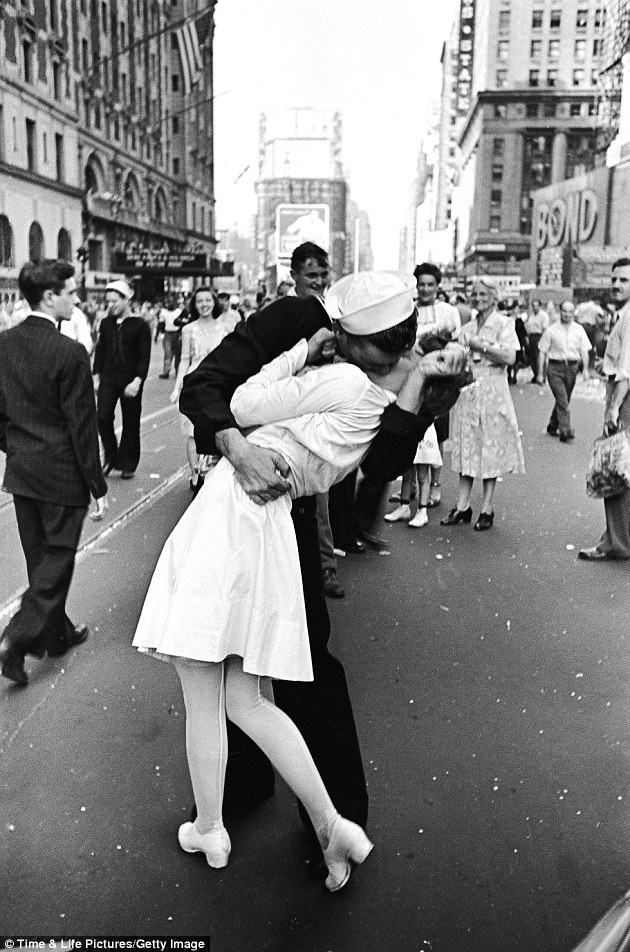 “When I go in the kitchen, Miss Skeeter’s in there. She leaning against the counter, got a serious look on her face, even more serious than usual…When I sneak a look over, she’s still got her worried eyes on that window.” (The Help,11)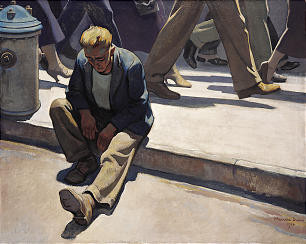 